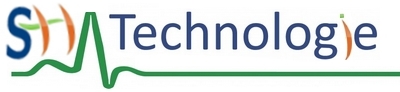 Le design, l’innovation, la créativité.Les services et les changements induits dans la société.La modélisation et la simulation des objets techniques.  Quel est l'intérêt des robots dans notre société ?Démarche d’investigation.Démarche de résolution de problème.Démarche de projet. 5ème4ème3èmeSéance n° Compétences disciplinaires principalesCompétences disciplinaires associées Imaginer des réponses, matérialiser une idée en intégrant une dimension design.Connaissances associéesBesoin, contraintes, normalisation10 minVisionner le film du robot de FukushimaQu'avez-vous retenu ?Film10 minVisionner le film du robot CuriosityQu'avez-vous retenu ?Film10 minVisionner le film du robot Ocean OneQu'avez-vous retenu ?Film10 minVisionner le film du robot Da VinciQu'avez-vous retenu ?Film10 minVisionner le film du robot RoméoQu'avez-vous retenu ?Film10 minQuels est l'intérêt des robots dans notre société ?Synthèse écrite par groupe10 minEst-ce possible de mettre en œuvre chacune des 5 situations avec intervention de l'homme ? Synthèse écrite par groupe10 minPrésentation orale de chacun des groupesPrésentation orale10 minMise en communSynthèse écrite faite en classe entière